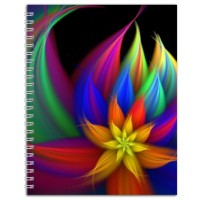 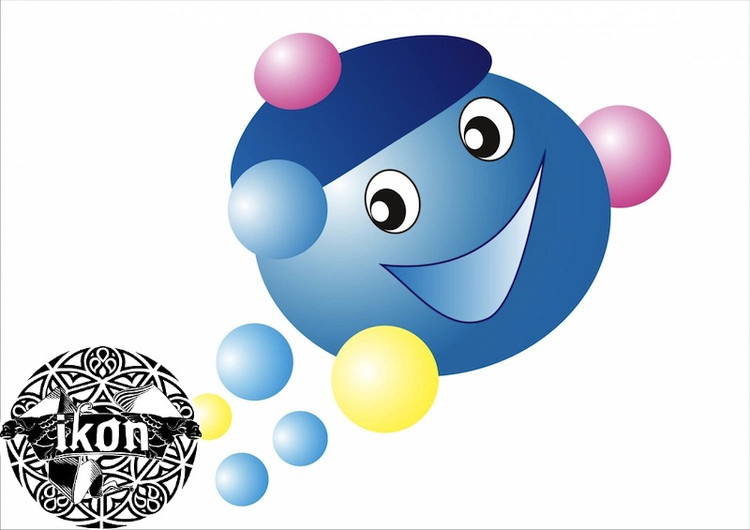 Этот жаркий летний день вроде ничего интересного не  предвещал…Но…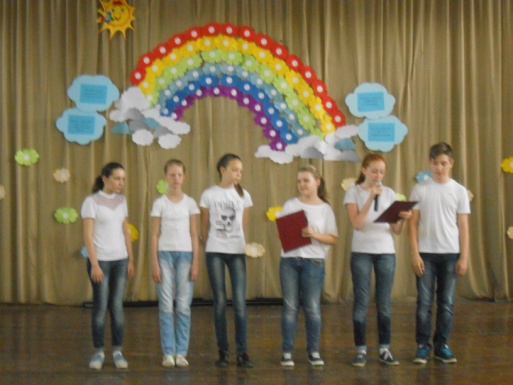   оказалось, что в конце дня нас ждал сюрприз!                                                    Но об этом позже.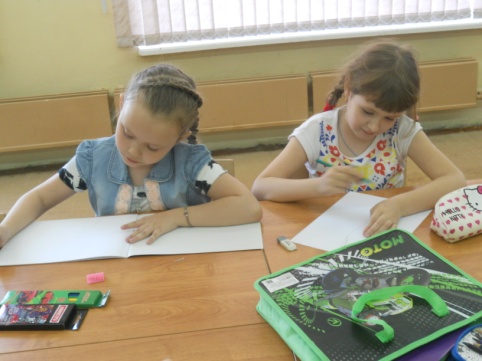                                                         Оказалось…Сегодня 217 лет со дня рожденияАлександра Сергеевича Пушкинаи день родного языка.Этому празднику были посвящены отрядные дела. Ребята читали наизусть стихотворения великого поэта, участвовали в викторине по сказкам Александра Сергеевича. 1 место заняли- 2, 3 и 5 отряды; 2 место- 1 отряд; 3 место- 4отряд.     Сегодня же состоялся конкурс рисунков «У Лукоморья»..    1место-Маршанская Алёна и Аристархова Полина (2отр), Орлов Игорь(5отр),                        2 место-Иванова Настя (3отр) и Томилина Кристина (4отр), 3место-Носкова Даша (1отр) и Шипилов Максим (5отр).          Вожатые тоже участвовали в конкурсе: 1место – Колосова Катя и             Водякова Алина (2отр); 2 место-Комарова Люба и Князькова Настя (3отр); 3место-Архипова Арина (3отр).Итак, сюрприз!В конце дня к нам в гости приехали актёры ТЮЗа, которые  показали нам спектакль по сказкам  А.С. Пушкина «Там, на неведомых дорожках». Было очень интересно, весело и задорно. Четвёртый день закончился, и все с прекрасным настроением разошлись по домам! ДО ВСТРЕЧИ…УЖЕ ЗАВТРАНад выпуском работали: Князькова Анастасия, Комарова Любовь.